Voda je život: Jak jí šetřit?Vztah vody, krajiny a člověka je pro naši budoucnost velmi důležitý. Voda z krajiny mizí a my se musíme začít učit, jak s ní dobře nakládat. Nejen proto, že stojí peníze, ale i kvůli samotným zdrojům vody, které nejsou nevyčerpatelné. Cílem aktivity je uvědomit si, že spotřebu vody a tudíž i její zásoby ovlivňujeme svých chováním my sami. Naše spotřeba vody________________________________________________________K vybraným produktům a činnostem v tabulce odhadni a spočítej svou spotřebu vody v přepočtu na týden. Zapiš ji do třetího sloupce. Pokud žák např. usoudí, že za týden sní  jednu 100-gramovou tabulku čokolády, do příslušného sloupku spočítá, že spotřeba je 1700 l. Upozorněte žáky, že poslední řádek vyjadřuje spíše objem vody, který by se dal zachytit, pokud by voda ze střechy byla zachycena např. v podzemní nádrží. Vodu z ní lze pak využít k zalévání.  Rozhodni se, u kterých z vybraných činnosti/produktů bys mohl/a změnou svého chování ušetřit nejvíce vody. Vyznač tři z nich vybarvením příslušného řádku.Popiš, jakým způsobem a o kolik litrů snížíš u tří vybraných činností svou spotřebu.  Může se jednat o snížení spotřeby kávy, koupi trička v second-handu, nebo snížení doby sprchování. Žáci, kteří by chtěli spočítat potenciál zachycování vody na střeše, potřebují k výpočtu změřit střechu budovy, ke které by chtěli instalovat zachytávací nádrž.
Žáci mohou s odstupem stanoveného času prezentovat své zkušenosti, popř. opatření, na kterých se ve svých domácnostech  dohodli.…………………………………………………………………………………………………………………………………………………………………………………………………………………………………………………………………………………………………………………………………………………………………………………………………………………………………………………………………………………………………………………………………………………………………………………………………………Co jsem se touto aktivitou naučil(a):………………………………………………………………………………………………………………………………………………………………………………………………………………………………………………………………………………………………………………………………………………………………………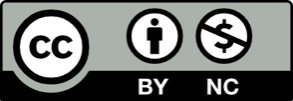 činnost / produktspotřeba vodyodhad mé spotřeby za týden (litry)1 kg čokolády17 000 lšálek kávy140 lbavlněné triko2 700 lsklenice pom. džusu170 l100 g hovězího masa1540 l5 minut sprchování60 lkoupání ve vaně150 lspláchnutí malý/velký šplouch3 l/ 7 ldešťová voda ze střechy 100  m²/rok50 000 l